Svenska neurologföreningens remissvar avseende revisionen av det nationella vårdprogrammet för cancerrehabilitering, Gem 2020/0179.Den 21 oktober 2020Svenska neurologföreningen vill med anledning av revideringen av det nationella vårdprogrammet för cancerrehabilitering särskilt lyfta fram de speciella aspekter som rör lågmaligna hjärntumörer, gliom. Vid denna cancerform kan tumörer ibland övervakas under mycket lång tid innan aktiv behandling i form av cellgifter, strålning eller operation är lämpligt. I andra fall kan en inledande behandling, exempelvis kirurgi, ges och tumören därefter övervakas för optimalt läge att erbjuda nästa modalitet. I de flesta fall är behandlingen och övervakningen inte botande, men man kan heller inte tala om en palliativ fas. Det kan röra sig om många år, under vilken patienten övervakas för sin hjärntumör. Det är viktigt att patienter med lågmaligna gliom trots detta bereds tillgång till de åtgärder inom cancerrehabilitering som de behöver. Den distinktion som i delar av vårdprogrammet görs mellan tidig/akut rehabilitering i diagnos/behandlingsfasen och rehabilitering efter behandling i uppföljningsfasen är inte helt lätt att tillämpa på förloppet vid lågmaligna gliom, då patienterna snarare rör sig fram och tillbaka mellan behandling och uppföljning. De flesta textavsnitt i vårdprogrammet betonar att rehabilitering ska ges redan från diagnos, men det kan måhända ändå vara värt att i någon textdel betona vikten av att personer vars cancerbehandling kan sträcka sig över decennier måste få tillgång till behövda rehabiliteringsinsatser. För SNFs styrelse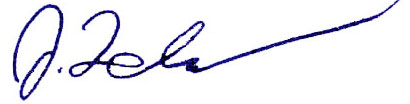 Johan Zelano, ordförande